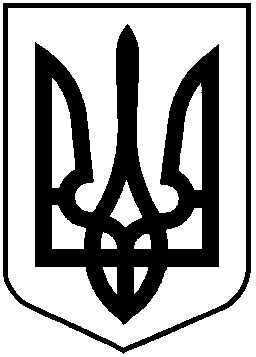 НАЦІОНАЛЬНА КОМІСІЯ З ЦІННИХ ПАПЕРІВ ТА ФОНДОВОГО РИНКУН А К А З21 червня 2018 р. 	м. Київ			       № 93З метою визначення стратегічних цілей, завдань та заходів Національної комісії з цінних паперів та фондового ринку (далі – Комісія),Н А К А З У Ю:1. Затвердити Стратегічний план діяльності Національної комісії з цінних паперів та фондового ринку як головного розпорядника бюджетних коштів на плановий (2019 рік) та два бюджетні періоди, що настають за плановим                 (2020 – 2021 роки) (далі - Стратегічний план), що додається.2. Департаменту стратегії розвитку ринків капіталу (О. Логвиненко) забезпечити оприлюднення Стратегічного плану, затвердженого цим наказом на офіційному сайті Національної комісії з цінних паперів та фондового ринку.3. Контроль за виконанням цього наказу покласти на Голову Комісії                   Т. Хромаєва.Голова Комісії                                                                 Т. ХромаєвСТРАТЕГІЧНИЙ ПЛАН діяльності Національної комісії з цінних паперів та фондового ринку як головного розпорядника бюджетних коштів на 2019 – 2021 рокиРозділ ІМісія Національної комісії з цінних паперів та фондового ринку – забезпечення захисту прав інвесторів та створення умов для доступу до інвестицій шляхом сприяння розвитку ефективного фондового ринку.Національна комісія з цінних паперів та фондового ринку              (далі – НКЦПФР) відповідно до Закону України «Про державне регулювання ринку цінних паперів в Україні» та Положення, затвердженого Указом Президента України від 23.11.2011 № 1063/2011 здійснює державне регулювання фондового ринку шляхом:формування та забезпечення реалізації єдиної державної політики щодо розвитку і функціонування ринку цінних паперів та похідних (деривативів) в Україні, сприяння адаптації національного ринку цінних паперів до міжнародних стандартів;координації діяльності державних органів з питань функціонування в Україні ринку цінних паперів та похідних (деривативів);здійснення державного регулювання та контролю за емісією і обігом цінних паперів та похідних (деривативів) на території України;захисту прав інвесторів шляхом здійснення заходів щодо запобігання і припинення порушень законодавства на ринку цінних паперів та законодавства про акціонерні товариства, застосування санкцій за порушення законодавства у межах своїх повноважень;сприяння розвитку ринку цінних паперів та похідних (деривативів);узагальнення практики застосування законодавства України з питань емісії (випуску) та обігу цінних паперів в Україні, розроблення пропозицій щодо його вдосконалення;здійснення державного регулювання та контролю у сфері спільного інвестування;здійснення у межах компетенції державного регулювання та контролю у сфері накопичувального пенсійного забезпечення;здійснення у межах компетенції державного регулювання і нагляду у сфері запобігання та протидії легалізації (відмиванню) доходів, одержаних злочинним шляхом, або фінансуванню тероризму;здійснення у межах компетенції заходів щодо запобігання і протидії корупції;здійснення у межах повноважень, визначених законодавством, нагляду на консолідованій та субконсолідованій основі за небанківськими фінансовими групами та їх підгрупами.Розділ ІІФондовий ринок в сучасних макроекономічних процесах на фонімакроекономічних показників в УкраїніФондовий ринок у 2017 роціЗа підсумками 2017 року обсяг торгів на ринку цінних паперів знизився на 72,23 %, порівняно з 2016 роком, та склав 468,69 млрд грн, в наслідок того, що депозитні сертифікати більше не враховуються у розрахунках обсягу торгів (у 2016 році обсяг торгів депозитними сертифікатами на ринку цінних паперів склав 1 153,15 млрд грн.) (діаграма 1).Діаграма 1. Обсяг торгів на ринку цінних паперів у 2013 – 2017 роках,млрд грн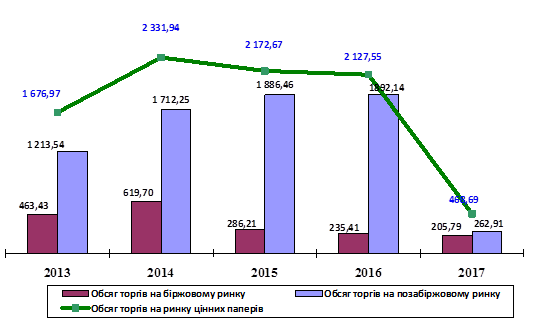 У структурі обсягу торгів на ринку цінних паперів з розподілом за фінансовими інструментами переважали державні облігації України (54,65 %) та акції (27,01 %) (діаграмі 2).Діаграма 2. Структура обсягу торгів на ринку цінних паперів з фінансовими інструментами у 2006 – 2017 роках, %Порівнюючи з 2016 роком обсяг біржових контрактів з цінними паперами на організаторах торгівлі у 2017 році зменшився на 12,58 % – до 205,79 млрд грн, що еквівалентне 8,46 % ВВП України (діаграма 3).Діаграма 3. Обсяг біржових контрактів з цінними паперами на організаторах торгівлі у 2013 – 2017 рокахПротягом 2017 року більшість фондових бірж демонстрували зниження загального обсягу біржових контрактів. Причиною такого падіння є різке зменшення неринкових угод на організованому ринку (таблиця 1).Таблиця 1. Обсяг торгів на організаторах торгівлі протягом 2013 – 2017 рр.Серед фінансових інструментів за обсягами торгів на біржовому ринку провідну позицію займали державні облігації України (92 %) (таблиця 2).Таблиця 2. Обсяг біржових контрактів з цінними паперами на організаторах торгівлі (з розподілом за видом фінансового інструменту) у 2017 році, млн грн.Також варто звернути увагу на такий показник, як обсяг випусків емісійних цінних паперів. Аналіз динаміки розвитку фондового ринку України у 2017 році характеризувався збільшенням обсягів випуску цінних паперів на 59,92 % порівняно з 2016 роком. Загальний обсяг зареєстрованих Комісією випусків цінних у 2017 році склав 353,68 млрд грн (діаграма 4).Діаграма 4. Обсяг зареєстрованих Комісією випусків цінних паперів у 2013 – 2017 роках, млрд грнСеред фінансових інструментів майже завжди провідну позицію за обсягами зареєстрованих випусків займали акції (діаграма 5). На динаміку випусків акцій визначальний вплив мав банківський сектор.Діаграма 5. Структура обсягу зареєстрованих випусків цінних паперів на фондовому ринку України у 2012 – 2017 роках, %Регулювання ринку цінних паперів означає здійснення системи заходів впорядкування, контролю та нагляду за фондовим ринком з метою забезпечення його соціальної справедливості, прозорості, надійності й відкритості та запобігання порушень на ньому.Ефективне функціонування на фондовому ринку (ринку цінних паперів) пов’язане з наявністю цілісної інфраструктури та професійних учасників фондового ринку. Професійні учасники здійснюють професійну діяльність на ринку цінних паперів на підставі ліцензії, виданої Національною комісією з цінних паперів та фондового ринку у порядку, встановленому законодавством.Так, на кінець 2017 року кількість суб’єктів, яким Комісією видано ліцензії на провадження  професійної діяльності на фондовому ринку становила 785 (таблиця 3).Таблиця 3. Динаміка кількості суб’єктів, яким видано ліцензії на провадження професійної діяльності на фондовому ринкуКрім того, відповідно до Закону України «Про депозитарну систему України» від 06.07.2012 № 5178-VI з жовтня 2013 року в Україні функціонує Центральний депозитарій цінних паперів.Без вирішення основних проблем минулого, досягти якісних змін на фондовому ринку неможливо. Тому процес реформування фондового ринку було розпочато із здійснення заходів з очищення фондового ринку з наступним його перезавантаженням та створенням передумов його розвитку. Подальші дії Комісії у напрямку забезпечення проведення та реалізації реформ у сфері фондового ринку, удосконалення корпоративного управління та захисту прав інвесторів будуть направлені на вирішення наступних існуючих проблем:недостатня інституційна та фінансова незалежність Комісії, що не дозволяє забезпечити здійснення належного та ефективного державного регулювання фондового ринку;недостатньо ефективною є протидія зловживанням на фондовому ринку;неефективність та нерозвиненість інфраструктури ринків капіталу, яка для забезпечення подальшого розвитку фінансового сектору потребує, зокрема, проведення модернізації, консолідації і розвитку біржової, розрахункової та клірингової інфраструктури товарних ринків та ринків капіталу, забезпечення розвитку інституту посередників фінансового сектору та інституту рейтингових агентств;для подальшого розвитку фінансового сектору та забезпечення надходження інвестицій в економіку країни необхідним є упровадження нових та розвиток наявних фінансових інструментів; неефективність системи реалізації прав інвесторів, недосконалість існуючих механізмів та процедур розкриття інформації в інтересах споживачів фінансових послуг та інвесторів;низькій рівень фінансової обізнаності та рівень економічної культури населення.Робота Національної комісії з цінних паперів та фондового ринку у найближчих роках буде сконцентрована на вирішенні зазначених проблем, у тому числі шляхом виконання заходів, передбачених Комплексною програмою розвитку фінансового сектору України до 2020 року (нова редакція), яка була затверджена рішенням Правління Національного банку України від 31.05.2018 № 304, рішенням Національної комісії з цінних паперів та фондового ринку від 01.06.2018 № 363, розпорядженням Національної комісії, що здійснює державне регулювання у сфері ринків фінансових послуг України від 24.05.2018 № 777 та рішенням Фонду гарантування вкладів фізичних осіб від 30.05.2018 № 074/18.ДодатокЗавдання та показники результатів їх виконанняЩодо Стратегічного плану діяльності Національної комісії з цінних паперів та фондового ринку як головного розпорядника бюджетних коштів на 2019- 2021 рокиЗАТВЕРДЖУЮГолова Національної Комісії з цінних паперів та фондового ринку___________________Т. Хромаєв «21»  червня 2018 рокуОрганізатор торгівлі2013201320142014201520152016201620172017Організатор торгівлімлн. грн.%млн. грн. %млн. грн. %млн. грн. %млн. грн. %Перспектива311 585,6767,23490 458,1279,15220 332,1776,98136 057,6257,80127 410,0161,91ПФТС110 225,4623,7895 881,7315,4753 181,8018,5893 719,2039,8164 337,7431,26УБ10 890,312,358 565,891,386 692,362,343 531,201,5013 412,226,52КМФБ11 791,512,549 921,411,603 565,311,251 743,320,7481,750,04Універсальна13 090,142,8212 739,292,06591,290,21252,090,11399,200,19СЄФБ1 081,520,231 265,530,201 413,390,4959,090,03--УМВБ1,490,0003260,40,04118,670,0421,710,01--УФБ3 333,830,72456,880,07301,980,1118,930,011,160,001ІННЕКС220,780,0527,320,0045,090,0011,980,00145,430,07УМФБ1 210,710,26118,660,025,940,002----Усього463 431,42100619 695,23100286 208,00100235 405,14100205 787,51100Організатор торгівліАкції (без акцій КІФ)Акції КІФОблігації підприємствДержавні облігації УкраїниОблігації місцевих позикІнвестиційні сертифікатиОпціонні сертифікатиДеривативиДержавні деривативиУсьогоУФБ0,580,000,300,000,000,280,000,000,001,16КМФБ6,590,0075,160,000,000,000,000,000,0081,75ПФТС3 158,140,043 191,9057 987,130,000,540,000,000,0064 337,74УМВБ0,000,000,000,000,000,000,000,000,000,00ІННЕКС145,350,000,010,000,000,080,000,000,00145,43Універсальна0,000,000,600,000,000,00398,600,000,00399,20Перспектива6,395,002 081,46123 844,470,0017,611 455,050,040,00127 410,01УБ1 728,271,21770,657 706,670,0033,330,003171,880,2013 412,22Усього5 045,326,256 120,07189 538,270,0051,831853,653171,920,20205 787,51Професійні учасникиСтаном на 31.12.2015Зміна, %Станом на 31.12.2016Зміна, %Станом на 31.12.2017Зміна, %Торговці цінними паперами369-20,13302-18,16270-10,60Депозитарні установи255-16,67232-9,02210-9,48Компанії з управління активами320-7,25300-6,25299-0,33Особи, що провадять клірингову діяльність10,0010,0010,00Фондові біржі100,008-205-37,50Усього955-15,04843-11,73785-6,88Найменування показника результату виконання завданняОдиниця виміруДжерело інформаціїПлановий періодПлановий періодПлановий періодНайменування показника результату виконання завданняОдиниця виміруДжерело інформації2019 рік (плановий)2020 рік (прогноз)2021 рік (прогноз)Завдання 0401
Підвищити рівень корпоративного управлінняЗавдання 0401
Підвищити рівень корпоративного управлінняЗавдання 0401
Підвищити рівень корпоративного управлінняЗавдання 0401
Підвищити рівень корпоративного управлінняЗавдання 0401
Підвищити рівень корпоративного управлінняЗавдання 0401
Підвищити рівень корпоративного управлінняКількість розроблених НКЦПФР законопроектівод.Річний звіт НКЦПФР100Кількість розроблених НКЦПФР нормативно-правових актівод.Річний звіт НКЦПФР755Частка зареєстрованих в Міністерстві юстиції України нормативно-правових актів від кількості розроблених%Річний звіт НКЦПФР100100100Кількість наглядів за реєстрацією акціонерів для участі у загальних збораход.Річний звіт НКЦПФР101010Завдання 0402
Упровадити нові та розвивати наявні фінансові інструменти (у т. ч. похідні) Завдання 0402
Упровадити нові та розвивати наявні фінансові інструменти (у т. ч. похідні) Завдання 0402
Упровадити нові та розвивати наявні фінансові інструменти (у т. ч. похідні) Завдання 0402
Упровадити нові та розвивати наявні фінансові інструменти (у т. ч. похідні) Завдання 0402
Упровадити нові та розвивати наявні фінансові інструменти (у т. ч. похідні) Завдання 0402
Упровадити нові та розвивати наявні фінансові інструменти (у т. ч. похідні) Кількість розроблених НКЦПФР законопроектівод.Річний звіт НКЦПФР000Кількість розроблених НКЦПФР нормативно-правових актівод.Річний звіт НКЦПФР000Частка зареєстрованих в Міністерстві юстиції України нормативно-правових актів від кількості розроблених%Річний звіт НКЦПФР000Обсяг зареєстрованих випусків цінних паперівтис. грн.Державний реєстр випусків цінних паперів, Річний звіт НКЦПФР60 000 00086 000 00086 000 000Обсяг зареєстрованих випусків цінних паперів на одного працівникатис. грн.Річний звіт НКЦПФР9 444 4449 904 0009 904 000Сума державного мита, сплаченого за реєстрацію випусків цінних паперівтис. грн.Платіжні доручення про сплату державного мита9 75010 40010 400Завдання 0403
Забезпечити модернізацію, консолідацію і розвиток біржової, розрахункової та клірингової інфраструктури товарних ринків та ринків капіталуЗавдання 0403
Забезпечити модернізацію, консолідацію і розвиток біржової, розрахункової та клірингової інфраструктури товарних ринків та ринків капіталуЗавдання 0403
Забезпечити модернізацію, консолідацію і розвиток біржової, розрахункової та клірингової інфраструктури товарних ринків та ринків капіталуЗавдання 0403
Забезпечити модернізацію, консолідацію і розвиток біржової, розрахункової та клірингової інфраструктури товарних ринків та ринків капіталуЗавдання 0403
Забезпечити модернізацію, консолідацію і розвиток біржової, розрахункової та клірингової інфраструктури товарних ринків та ринків капіталуЗавдання 0403
Забезпечити модернізацію, консолідацію і розвиток біржової, розрахункової та клірингової інфраструктури товарних ринків та ринків капіталуКількість розроблених НКЦПФР законопроектівод.Річний звіт НКЦПФР211Кількість розроблених НКЦПФР нормативно-правових актівод.Річний звіт НКЦПФР181818Частка зареєстрованих в Міністерстві юстиції України нормативно-правових актів від кількості розроблених%Річний звіт НКЦПФР100100100Кількість виданих ліцензій на провадження професійної діяльності на фондовому ринкуод.Ліцензійний реєстр професійних учасників ринку цінних паперів/портал електронних сервісів111010Обсяг коштів, сплачених за видані ліцензії на провадження професійної діяльності на фондовому ринкутис. грн.Платіжні доручення про сплату за видачу ліцензії333030Частка надходжень до бюджету за видачу ліцензії на провадження професійної діяльності на фондовому ринку від запланованого обсягу%Річний звіт НКЦПФР100100100Кількість виданих ліцензій на провадження професійної діяльності на фондовому ринку на одного працівникаод.Річний звіт НКЦПФР111Частка виданих ліцензій на провадження професійної діяльності на фондовому ринку у загальному обсязі звернень%Річний звіт НКЦПФР10096,7796,77Кількість виданих сертифікатів на право здійснення дій, пов’язаних з безпосереднім провадженням професійної діяльності на фондовому ринкуод.Річний звіт НКЦПФР1 1001 100800Обсяг коштів, сплачених за видачу сертифікатів на право здійснення дій, пов’язаних з безпосереднім провадженням професійної діяльності на фондовому ринкутис. грн.Річний звіт НКЦПФР495495360Кількість виданих сертифікатів на право здійснення дій, пов’язаних з безпосереднім провадженням професійної діяльності на фондовому ринку на одного працівникаод.Річний звіт НКЦПФР233233233Частка виданих сертифікатів на право здійснення дій, пов’язаних з безпосереднім провадженням професійної діяльності на фондовому ринку у загальному обсягу звернень на видачу сертифікату%Річний звіт НКЦПФР92,2392,2392,23Частка надходжень до бюджету за видачу сертифікатів на право здійснення дій, пов’язаних з безпосереднім провадженням професійної діяльності на фондовому ринку від запланованого обсягу%Річний звіт НКЦПФР100100100Кількість опрацьованих регулярних адміністративних даних від професійних учасників фондового ринкуод.Річний звіт НКЦПФР61 00014 00014 000Кількість опрацьованої фінансової звітності і аудиторських звітів, поданої до НКЦПФР професійними учасниками фондового ринку у складі регулярних адміністративних даниход.Річний звіт НКЦПФР1 770Кількість опрацьованих Повідомлень про суб’єкта аудиторської діяльності, який надаватиме послуги з аудиту фінансової звітності, що надійшли до НКЦПФР від професійних учасників фондового ринку - підприємств, що становлять суспільний інтересод.Річний звіт НКЦПФР200Завдання 0404
Забезпечити розвиток інституту рейтингових агентствЗавдання 0404
Забезпечити розвиток інституту рейтингових агентствЗавдання 0404
Забезпечити розвиток інституту рейтингових агентствЗавдання 0404
Забезпечити розвиток інституту рейтингових агентствЗавдання 0404
Забезпечити розвиток інституту рейтингових агентствЗавдання 0404
Забезпечити розвиток інституту рейтингових агентствКількість розроблених НКЦПФР законопроектівод.Річний звіт НКЦПФР000Кількість розроблених НКЦПФР нормативно-правових актівод.Річний звіт НКЦПФР011Частка зареєстрованих в Міністерстві юстиції України нормативно-правових актів від кількості розроблених%Річний звіт НКЦПФР0100100Кількість опрацьованої інформації про діяльність уповноважених рейтингових агенств, поданої до НКЦПФРод.Річний звіт НКЦПФР180180180Завдання 0405
Забезпечити інституційну та фінансову незалежність регулятораЗавдання 0405
Забезпечити інституційну та фінансову незалежність регулятораЗавдання 0405
Забезпечити інституційну та фінансову незалежність регулятораЗавдання 0405
Забезпечити інституційну та фінансову незалежність регулятораЗавдання 0405
Забезпечити інституційну та фінансову незалежність регулятораЗавдання 0405
Забезпечити інституційну та фінансову незалежність регулятораКількість розроблених НКЦПФР законопроектівод.Річний звіт НКЦПФР000Кількість розроблених НКЦПФР нормативно-правових актівод.Річний звіт НКЦПФР333Частка зареєстрованих в Міністерстві юстиції України нормативно-правових актів від кількості розроблених%Річний звіт НКЦПФР100100100Кількість проведених спільних заходів з регуляторами фондового ринку інших країнод.Річний звіт НКЦПФР, офіційна веб-сайт НКЦПФР21012Кількість укладених двосторонніх угод з регуляторами фондового ринку інших країнод.Річний звіт НКЦПФР, офіційна веб-сайт НКЦПФР112Кількість укладених багатосторонніх угод/кількість країн, що до них приєднались:од.Річний звіт НКЦПФР, офіційна веб-сайт НКЦПФРа) щодо обміну інформацією;111б) щодо стандартів регулювання ринку цінних паперів011Кількість міжнародних організацій, до яких сплачуються внескиод.Річний звіт НКЦПФР111Частка виконання зобов'язань зі сплати членського внеску до міжнародної організації%Річний звіт НКЦПФР100100100Кількість працівників, які пройшли підвищення кваліфікації (за професійними програмами)осібРічний звіт НКЦПФР202020Облаштування сучасних автоматизованих робочих місцьод.Річний звіт НКЦПФР805020Заміна застарілих персональних комп’ютерівод.Річний звіт НКЦПФР10000Кількість введених в експлуатацію нових серверівод.Річний звіт НКЦПФР072Створення окремих медійних систем для забезпечення засідань НКЦПФР од.Річний звіт НКЦПФР220Впровадження захисту інформації в ІТС НКЦПФР (частка охоплених ІТС)%Річний звіт НКЦПФР2550100Кількість систем для забезпечення захисту вхідного периметру НКЦПФРод.Річний звіт НКЦПФР110Завдання 0406
Налагодити комунікацію зі споживачами та учасниками фінансового секторуЗавдання 0406
Налагодити комунікацію зі споживачами та учасниками фінансового секторуЗавдання 0406
Налагодити комунікацію зі споживачами та учасниками фінансового секторуЗавдання 0406
Налагодити комунікацію зі споживачами та учасниками фінансового секторуЗавдання 0406
Налагодити комунікацію зі споживачами та учасниками фінансового секторуЗавдання 0406
Налагодити комунікацію зі споживачами та учасниками фінансового секторуКількість окремих інформаційних ресурсів НКЦПФР у вільному доступіод.Річний звіт НКЦПФР507070Завдання 0407
Підвищити ефективність протидії зловживанням у фінансовому секторіЗавдання 0407
Підвищити ефективність протидії зловживанням у фінансовому секторіЗавдання 0407
Підвищити ефективність протидії зловживанням у фінансовому секторіЗавдання 0407
Підвищити ефективність протидії зловживанням у фінансовому секторіЗавдання 0407
Підвищити ефективність протидії зловживанням у фінансовому секторіЗавдання 0407
Підвищити ефективність протидії зловживанням у фінансовому секторіКількість розроблених НКЦПФР законопроектівод.Річний звіт НКЦПФР100Кількість розроблених НКЦПФР нормативно-правових актівод.Річний звіт НКЦПФР633Частка зареєстрованих в Міністерстві юстиції України нормативно-правових актів від кількості розроблених%Річний звіт НКЦПФР100100100Кількість перевірок учасників ринку цінних паперівод.Річний звіт НКЦПФР35150100Частка усунених порушень за результатами перевірок учасників ринку цінних паперів%Річний звіт НКЦПФР100100100Частка учасників фондового ринку, у яких виявлено порушення, у загальній кількості учасників, що перевірялися%Річний звіт НКЦПФР758080Кількість звернень до адміністративних судів України (І-ІІ інстанція та Вищий адміністративний суд України), за якими прийнято рішення на користь НКЦПФРод.Річний звіт НКЦПФР308308308Середній розмір судового збору за подання одного звернення до адміністративних судів України (І-ІІ інстанція та Вищий адміністративний суд України), за якими прийнято рішення на користь НКЦПФРтис. грн.Річний звіт НКЦПФР4,914,914,91Частка судових справ, за якими прийнято рішення на користь НКЦПФР, від загальної кількості%Річний звіт НКЦПФР808080Кількість звернень від учасників фондового ринкуод.Річний звіт НКЦПФР500Кількість винесених НКЦПФР рішень щодо:
- включення/виключення емітентів до списку емітентів, що мають ознаки фіктивності;
- зупинення/відновлення обігу цінних паперів емітентів;
- призупинення/зупинення/заборони/
відкладення/відновлення торгівлі цінними паперами;
- зупинення/відновлення внесення змін до системи депозитарного обліку щодо цінних паперів емітента або власника;
- надання дозволу на проведення виключного переліку операцій з цінними паперами емітентів, які обмежені в обігу/торгівлі відповідними рішеннями НКЦПФРод.Річний звіт НКЦПФР80Завдання 0408
Упровадити єдині стандарти звітності та обміну інформацієюЗавдання 0408
Упровадити єдині стандарти звітності та обміну інформацієюЗавдання 0408
Упровадити єдині стандарти звітності та обміну інформацієюЗавдання 0408
Упровадити єдині стандарти звітності та обміну інформацієюЗавдання 0408
Упровадити єдині стандарти звітності та обміну інформацієюЗавдання 0408
Упровадити єдині стандарти звітності та обміну інформацієюВпровадження програмного забезпечення обміну даними в режимі реального часу (модулі роботи та аналізу)од.Наказ (акт) впровадження в промислову експлуатацію програмного забезпечення011Впровадження програмних засобів аналізу даниход.Наказ (акт) впровадження в промислову експлуатацію програмного забезпечення011Впровадження та забезпечення функціонування єдиної системи фінансової звітності у форматі XBRLод.Річний звіт НКЦПФР111Завдання 0409
Сприяти використанню новітніх ІТ-технологій учасниками фінансового секторуЗавдання 0409
Сприяти використанню новітніх ІТ-технологій учасниками фінансового секторуЗавдання 0409
Сприяти використанню новітніх ІТ-технологій учасниками фінансового секторуЗавдання 0409
Сприяти використанню новітніх ІТ-технологій учасниками фінансового секторуЗавдання 0409
Сприяти використанню новітніх ІТ-технологій учасниками фінансового секторуЗавдання 0409
Сприяти використанню новітніх ІТ-технологій учасниками фінансового секторуКількість адміністративних послуг, подання документів для отримання яких можливе в електронному виглядіод.Річний звіт НКЦПФР25500Впровадження та забезпечення функціонування комплексної автоматизованої інформаційної системи ведення реєстрів в НКЦПФРод.Річний звіт НКЦПФР111Завдання 0410
Підвищити рівень фінансової обізнаності населенняЗавдання 0410
Підвищити рівень фінансової обізнаності населенняЗавдання 0410
Підвищити рівень фінансової обізнаності населенняЗавдання 0410
Підвищити рівень фінансової обізнаності населенняЗавдання 0410
Підвищити рівень фінансової обізнаності населенняЗавдання 0410
Підвищити рівень фінансової обізнаності населенняКількість організованих самостійно та за участю учасників ринку цінних паперів круглих столів, конференцій, в тому числі за допомогою Інтернетод.Офіційна веб-сайт НКЦПФР544Кількість виступів, інтерв’ю в ЗМІ од.Офіційна веб-сайт НКЦПФР677Кількість регулярних новин про фондовий ринок та НКЦПФРод.Офіційна веб-сайт НКЦПФР300300300Завдання 0411
Підвищити стандарти розкриття інформації емітентами цінних паперів та небанківськими фінансовими установамиЗавдання 0411
Підвищити стандарти розкриття інформації емітентами цінних паперів та небанківськими фінансовими установамиЗавдання 0411
Підвищити стандарти розкриття інформації емітентами цінних паперів та небанківськими фінансовими установамиЗавдання 0411
Підвищити стандарти розкриття інформації емітентами цінних паперів та небанківськими фінансовими установамиЗавдання 0411
Підвищити стандарти розкриття інформації емітентами цінних паперів та небанківськими фінансовими установамиЗавдання 0411
Підвищити стандарти розкриття інформації емітентами цінних паперів та небанківськими фінансовими установамиКількість розроблених НКЦПФР нормативно-правових актівод.Річний звіт НКЦПФР111Частка зареєстрованих в Міністерстві юстиції України нормативно-правових актів від кількості розроблених%Річний звіт НКЦПФР100100100Кількість опрацьованої регульованої інформації від емітентів цінних паперівод.Річний звіт НКЦПФР14 00014 00014 000Кількість повідомлень щодо дотримання учасниками фондового ринку спеціальних корпоративних дійод.Річний звіт НКЦПФР300Кількість опрацьованої фінансової звітності і аудиторських звітів, поданої до НКЦПФР емітентами цінних паперів у складі регульованої інформаціїод.Річний звіт НКЦПФР4 000Кількість опрацьованих Повідомлень про суб’єкта аудиторської діяльності, який надаватиме послуги з аудиту фінансової звітності, що надійшли до НКЦПФР від емітентів цінних паперів - підприємств, що становлять суспільний інтерес од.Річний звіт НКЦПФР1 300